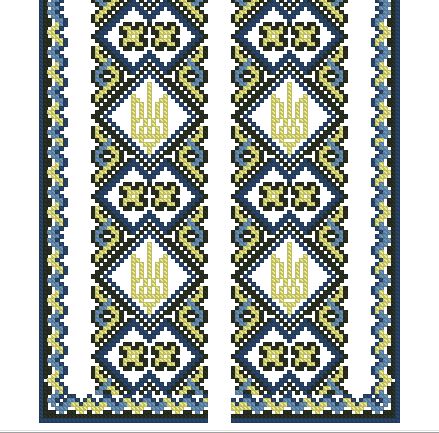 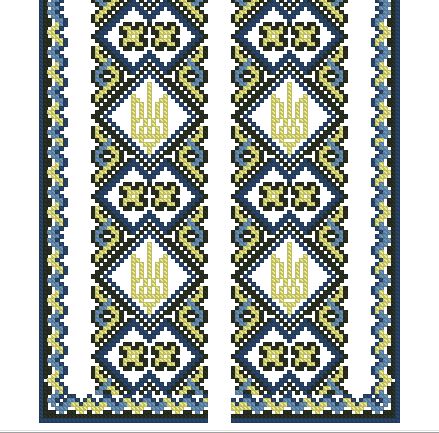    «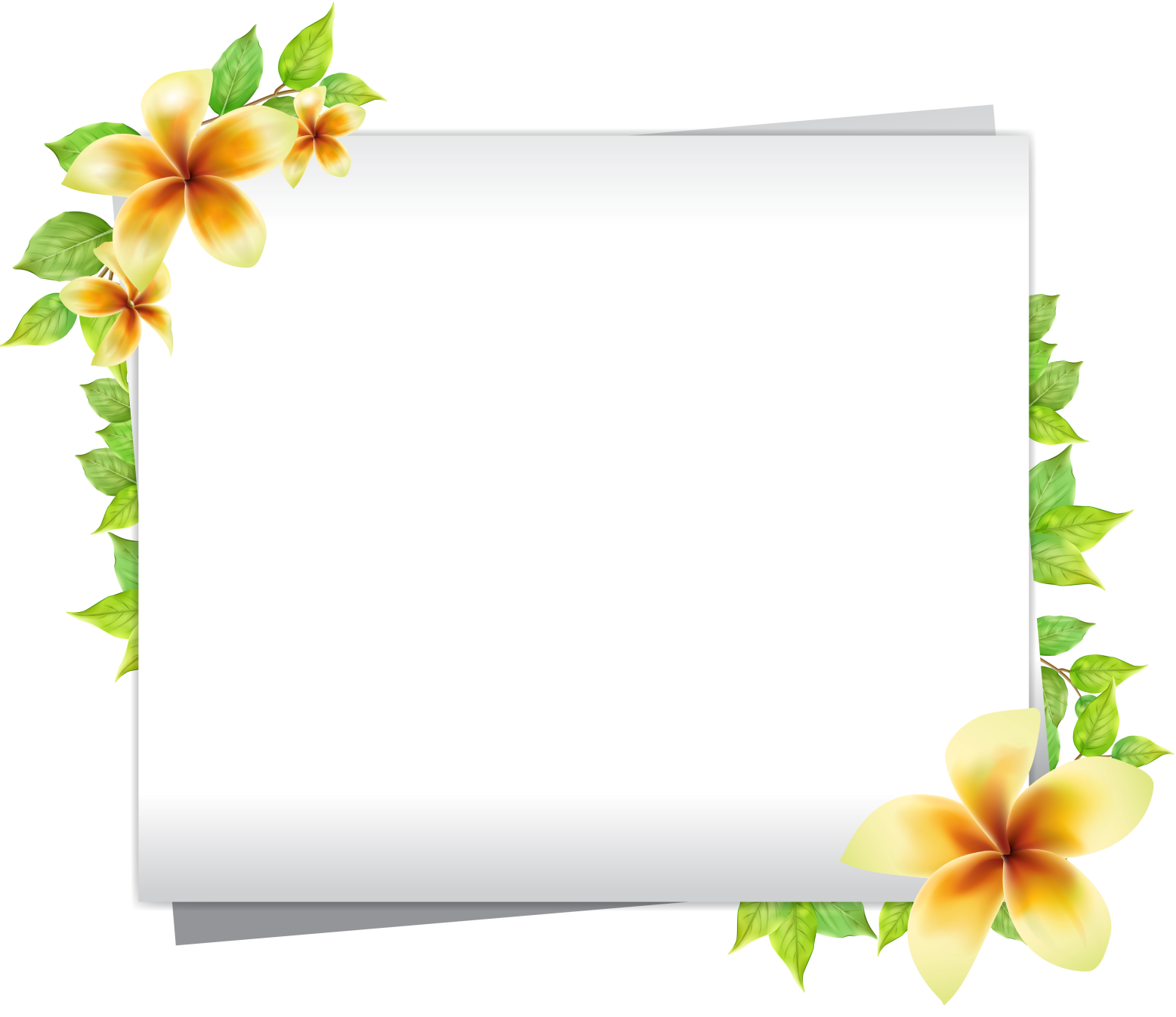 Авдіївська ЗОШ І-ІІІ ступенів План виховної роботиз учнями 6 класу у І семестрі 2015-2016 н.р.Класний керівник: Кашпур С.М.Керівник МО класних керівників:             Н.О.Погребець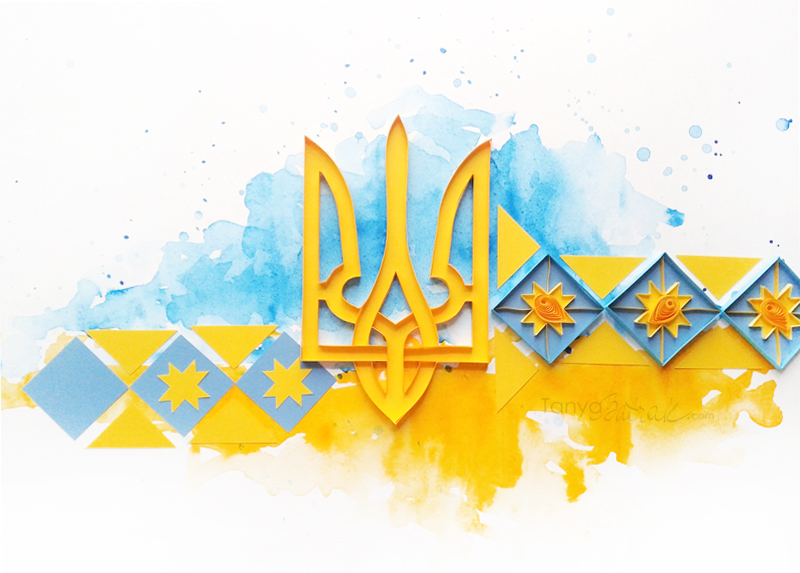 І. Вивчення учнів, учнівського колективу	На початок І семестру 2015-2016 н.р. в 6 класі навчається 15 учнів. З них вісім хлопців та сім дівчат. Всі учні переважно одного віку, разом навчались у початковій школі.	За підсумками минулого навчального року, за вивчення основних дисциплін учні мають такі навчальні досягнення: високий рівень – 1 учень (Бугровий Дмитро); достатній – 6 учнів; решта – 8 учнів мають середній рівень. Учні організовані, охайні, дисципліновані. До навчального року підготували всі необхідні матеріали: зошити, щоденники, посібники та канцелярські прилади. Мають спортивний одяг та взуття для занять на уроках фізкультури.Учні активні у шкільному житті. Навчаючись у початковій школі, приймали активну участь у гуртках художньої самодіяльності, співали, танцювали, декламували. Активно навчались виготовляти різні вироби з паперу, приймали участь у виставках дитячої творчості.Виконували всі доручення відповідально. Серед учнів класу немає порушників режиму дня, учні не пропускають заняття без поважних причин, намагаються дотримуватись правил для учнів та режиму дня школи. Проте один учень, Чепурний Денис, часто порушує правила поведінки учня в колективі, тому потребує особливого контролю як з боку вчителів так і з боку батьків. Решта ж учнів потребують уваги з боку вчителів та батьків, бо перехід на навчання багатьма вчителями вносить свої корективи в ставлення дітей до навчання, до організації виконання домашніх завдань та підготовки до занять.На початку семестру обрано актив класу, на який покладено обов’язок старанно виконувати покладені на них доручення, налагодити роботу учнівського самоврядування в класі, залучати учнів до активної участі у шкільному змаганні за кращий клас, загально шкільних заходах, відвідувати шкільні гуртки.ІІ. Створення і розвиток класного учнівського колективу.Усю виховну роботу в класі спрямувати на розвиток і формування вільної, всебічно розвиненої особистості з високим рівнем культури та національної свідомості, застосовуючи інтерактивні технології. Вивчати індивідуальні особливості учнів, їхні інтереси та потреби. Сприяти формуванню творчого «Я», створенню сприятливих умов для гармонійного розвитку дитини та згуртування учнівського колективу.Формувати дружний, організований колектив. Сприяти виробленню в кожного учня навичок активно діяти, розв'язуючи найважливіші питання життя свого колективу; формувати вміння висловлювати та відстоювати власну думку.Прищеплювати учням навички планувати свої дії на день, тиждень, місяць, дотримуватися виконання плану та вчити самозвітуватись.Виховувати учнів на кращих засадах та зразках життя і діяльності видатних діячів української та світової науки і культури, героїв сьогодення.Активізувати та продовжити роботу в рамках руху «Моя земля — земля моїх батьків». Вивчати історію рідного краю, виховувати патріотів рідної Вітчизни.У цьому році планується спрямувати роботу на подальше згуртування класного колективу, на підвищення самостійності у вирішенні питань шкільного життя, самопізнання та самовиховання, на пізнання рис особистості.Мета виховної роботи школи:  розвивати фізично, морально і духовно здорову, інтелектуально розвинену і національно свідому особистість.Основна виховна мета роботи з учнями: виховання гуманної, порядної, всебічно розвиненої особистості; формування національних рис характеру і вдачі, чіткої громадянської позиції і патріотичних почуттів, розуміння своєї ролі у зміцненні Української держави; забезпечення глибокого засвоєння вихованцями духовних надбань українського народу, гуманних міжнаціональних взаємин; формування фізичної досконалості, морально-етичної, художньо-естетичної, правової та екологічної культури.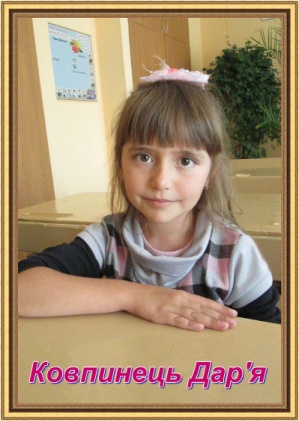 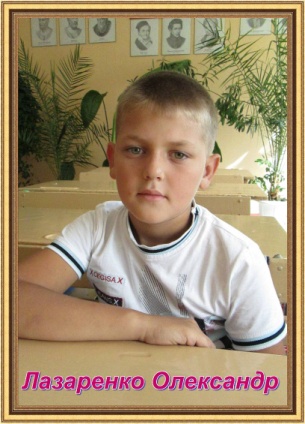 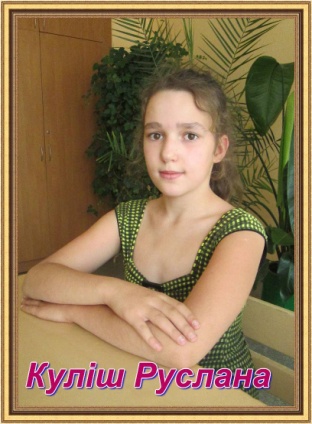 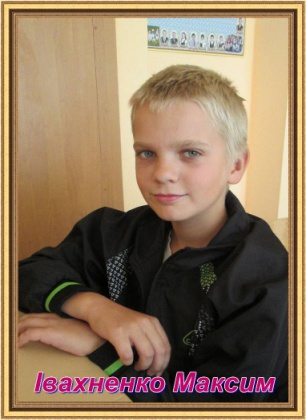 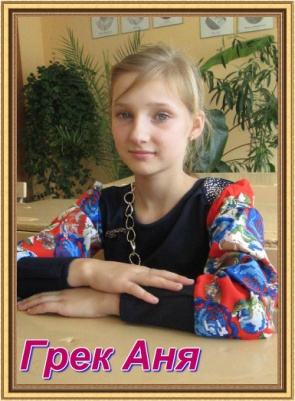 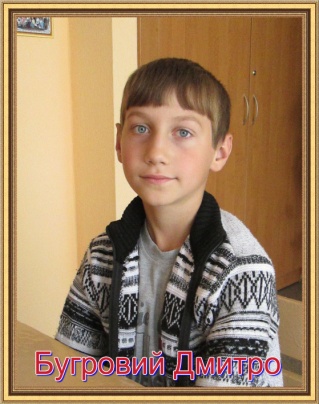 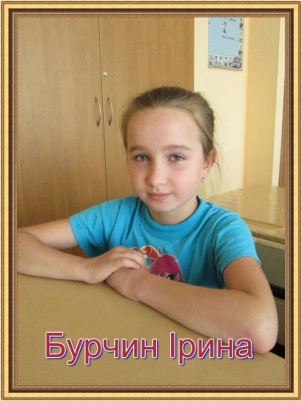 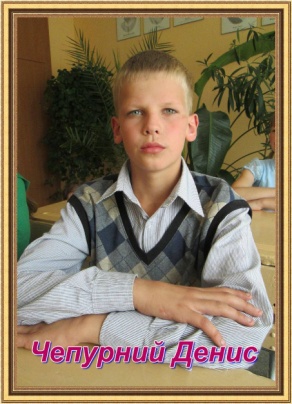 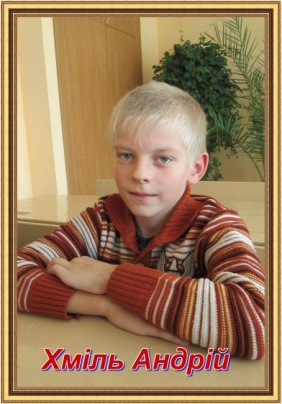 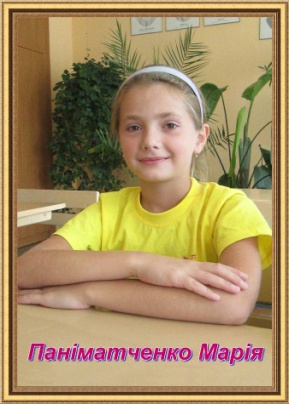 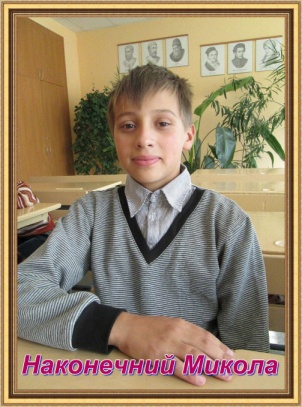 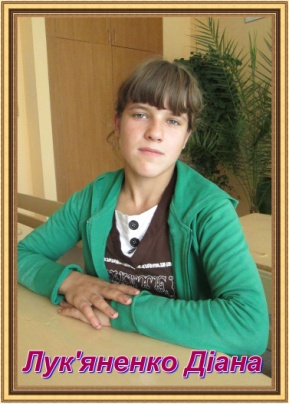 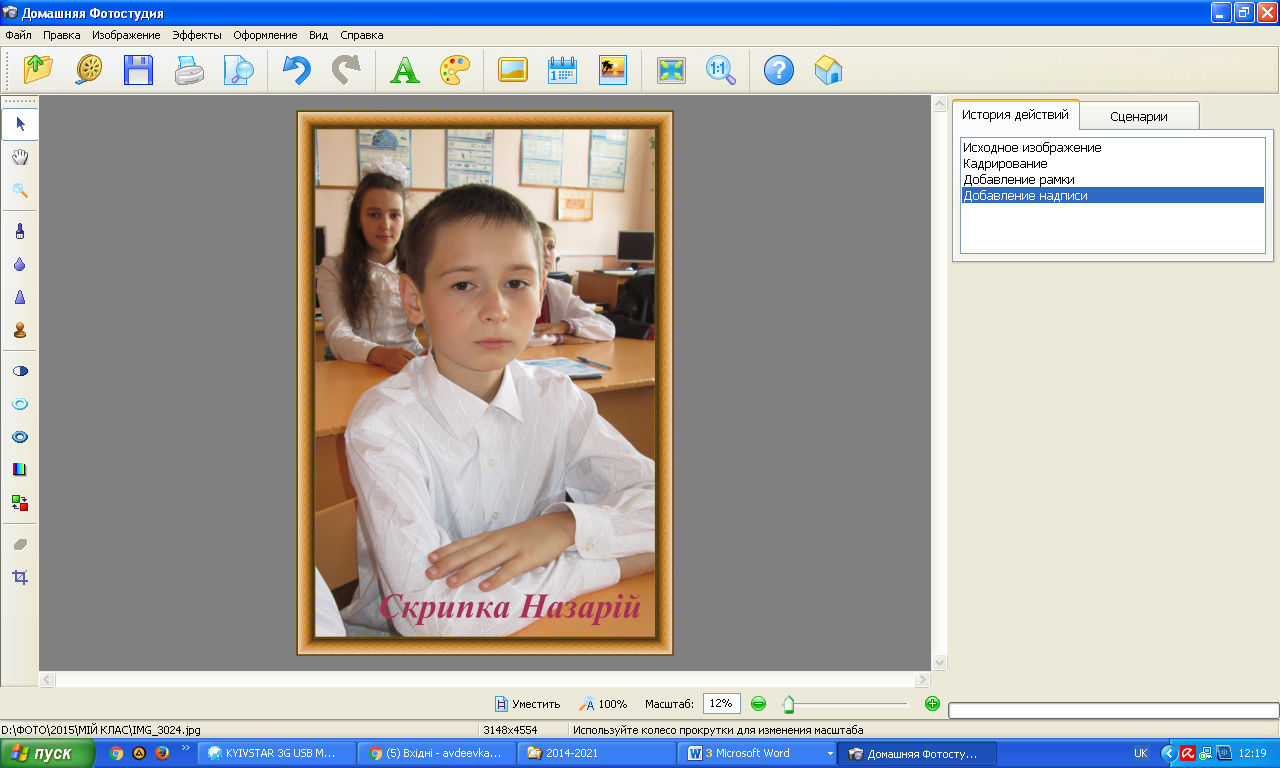 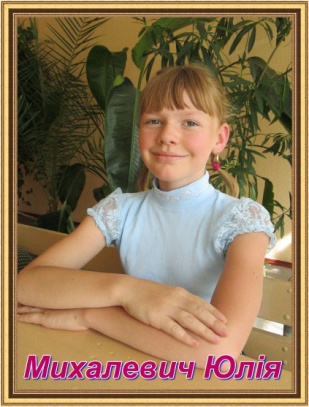 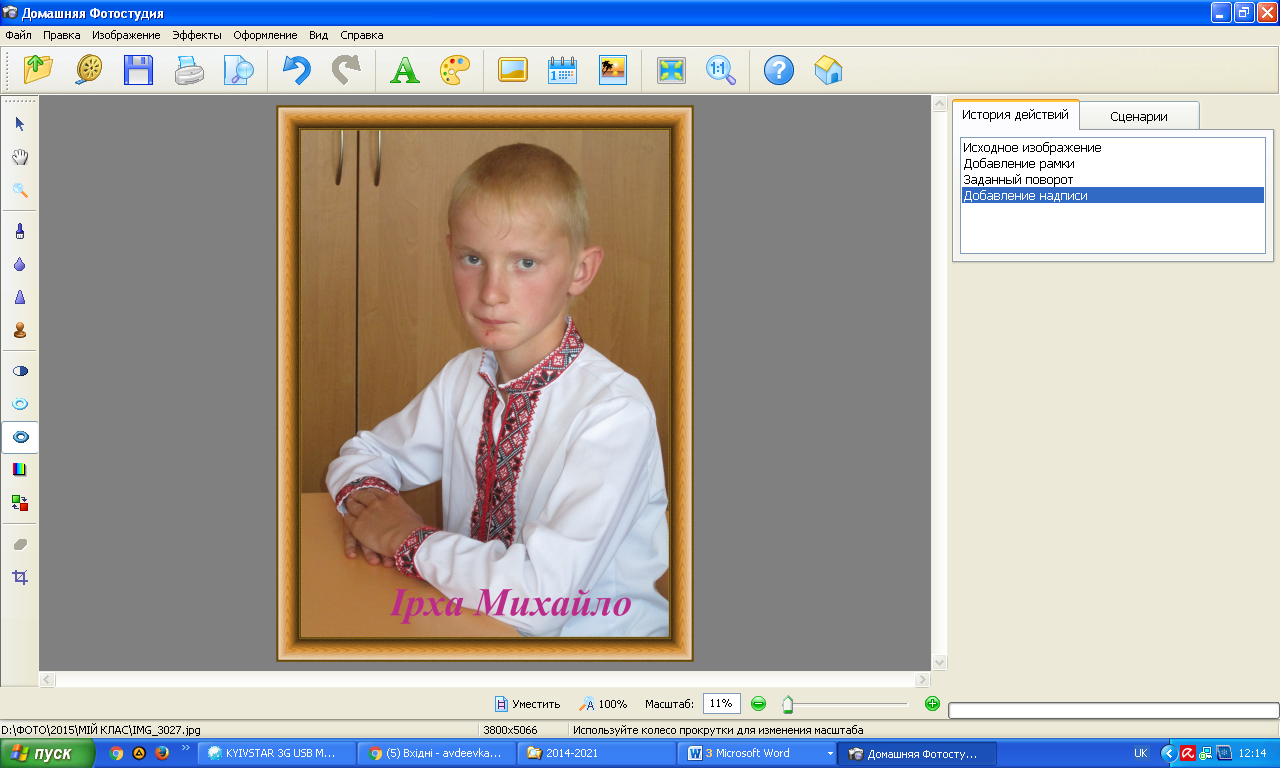 Для  заміток«Погоджено»     Заступник директора    з навчально-виховної роботи                                              ____________ Н.О.Погребець                              «___» _____________ 2015 р«Затверджено»     Директор школи____________ В.В.Бібік  «___» _____________ 2015 рПровести тиждень безпеки руху дітей «Мова вулиці»Провести тиждень безпеки руху дітей «Мова вулиці»Провести тиждень безпеки руху дітей «Мова вулиці»Понеділок 31.08 Повідомити учнів та їх батьків про порядок проведення свята Першого дзвоника.Обговорити з батьками питання, пов’язані з попередженням нещасних випадків на дорогахПовідомити учнів та їх батьків про порядок проведення свята Першого дзвоника.Обговорити з батьками питання, пов’язані з попередженням нещасних випадків на дорогахВівторок 01.09День знань. Україна – нація єдина! Бесіда про правила поведінки в навчальних кабінетах.День знань. Україна – нація єдина! Бесіда про правила поведінки в навчальних кабінетах.Середа 02.09Здійснити психолого-педагогічний аналіз з метою виявлення учнів схильних до вживання спиртних напоїв, наркотичних речовин, куріння.Здійснити психолого-педагогічний аналіз з метою виявлення учнів схильних до вживання спиртних напоїв, наркотичних речовин, куріння.Четвер 03.09Вікторина з ПДР «Азбука безпеки»Вікторина з ПДР «Азбука безпеки»П’ятниця 04.09Класні збори „Про учнівське самоврядування в школі, класі“Класні збори „Про учнівське самоврядування в школі, класі“Тематичний тиждень «В дитинстві відкриваєш материк, котрий назветься потім - Батьківщина» (Л. Костенко)Тематичний тиждень «В дитинстві відкриваєш материк, котрий назветься потім - Батьківщина» (Л. Костенко)Тематичний тиждень «В дитинстві відкриваєш материк, котрий назветься потім - Батьківщина» (Л. Костенко)Понеділок  07.09Інформаційна година Організувати роботу з учнями, які потребують особливої уваги:облікувати дітей, які вимагають особливої уваги педагогів;оформити соціальний паспорт класу.Інформаційна година Організувати роботу з учнями, які потребують особливої уваги:облікувати дітей, які вимагають особливої уваги педагогів;оформити соціальний паспорт класу.Вівторок 08.09Організувати догляд за кімнатними рослинами класної кімнати.Індивідуальні бесіди з батьками про діяльність піклувальної ради школи. Організувати догляд за кімнатними рослинами класної кімнати.Індивідуальні бесіди з батьками про діяльність піклувальної ради школи. Середа 09.09Інформаційна годинаДо Всесвітнього дня краси:рольова гра «Дівоча краса – минуле та сучасне»Інформаційна годинаДо Всесвітнього дня краси:рольова гра «Дівоча краса – минуле та сучасне»Четвер 10.09Навчання учнівського активу:„Як правильно планувати роботу класного колективу“Навчання учнівського активу:„Як правильно планувати роботу класного колективу“П’ятниця 11.09Виставка квітів і плодів «Моя Україно прекрасна, пісень і волі сторона…»Година спілкування „О.П.Довженко – знайомство з митцем“ (до річниці  від дня народження митця) Виставка квітів і плодів «Моя Україно прекрасна, пісень і волі сторона…»Година спілкування „О.П.Довженко – знайомство з митцем“ (до річниці  від дня народження митця) Тематичний тиждень ««Сила і слава нашого роду».»Тематичний тиждень ««Сила і слава нашого роду».»Тематичний тиждень ««Сила і слава нашого роду».»Понеділок  14.09Інформаційна година Перевірити виконання режиму дня школярами, тижневого розпорядку учнівІнформаційна година Перевірити виконання режиму дня школярами, тижневого розпорядку учнівВівторок 15.09Операція „Пам’ятник” (упорядкування Меморіалу Пам’яті, могил загиблих воїнів)Операція „Пам’ятник” (упорядкування Меморіалу Пам’яті, могил загиблих воїнів)Середа 16.09Бесіда. Як правильно розвивати свої здібності.Бесіда. Як правильно розвивати свої здібності.Четвер 17.09Бесіда біля Меморіалу Слави. Земляки, які захищали Батьківщину.Бесіда біля Меморіалу Слави. Земляки, які захищали Батьківщину.П’ятниця 18.09Загальношкільна лінійка до річниці визволення Авдіївки (18 вересня), Чернігова (21 вересня)Уроки слави в музейній кімнаті «Пам’ятаймо героїв»Загальношкільна лінійка до річниці визволення Авдіївки (18 вересня), Чернігова (21 вересня)Уроки слави в музейній кімнаті «Пам’ятаймо героїв»Тематичний тиждень «Під гаслом миру»Тематичний тиждень «Під гаслом миру»Тематичний тиждень «Під гаслом миру»Понеділок  21.09Інформаційна годинаЗагальношкільний урок мужності. Патріотичний флеш-моб «Хай ніколи не буде війни, хай завжди буде мир на землі».Інформаційна годинаЗагальношкільний урок мужності. Патріотичний флеш-моб «Хай ніколи не буде війни, хай завжди буде мир на землі».Вівторок 22.09Індивідуальні бесіди з батькамиІндивідуальні бесіди з батькамиСереда 23.09Загальношкільна лінійка «Україна пам’ятає мужність партизан» Година спілкування до Дня партизанської слави «Чернігівщина – край партизанський.»Загальношкільна лінійка «Україна пам’ятає мужність партизан» Година спілкування до Дня партизанської слави «Чернігівщина – край партизанський.»Четвер 24.09Рейд-перевірка по дотриманню учнями санітарно – гігієнічних вимог. Відвідати вдома неблагополучні сім’ї, сім’ї дітей з девіантною поведінкою.Рейд-перевірка по дотриманню учнями санітарно – гігієнічних вимог. Відвідати вдома неблагополучні сім’ї, сім’ї дітей з девіантною поведінкою.П’ятниця 25.09До Всесвітнього  дня туризму загальношкільне  свято «День туризму» з використанням елементів Всеукраїнської дитячо-юнацької військово-патріотичної гри «Сокіл» («Джура»)До Всесвітнього  дня туризму загальношкільне  свято «День туризму» з використанням елементів Всеукраїнської дитячо-юнацької військово-патріотичної гри «Сокіл» («Джура»)Тематичний тиждень «Духовні скарби – найцінніші»Тематичний тиждень «Духовні скарби – найцінніші»Тематичний тиждень «Духовні скарби – найцінніші»Понеділок  28.09Інформаційна година Екскурсія в природу „Танок осіннього листя“Інформаційна година Екскурсія в природу „Танок осіннього листя“Вівторок 29.09Година естетики „Барви осінньої природи в творах літератури та мистецтва“Година естетики „Барви осінньої природи в творах літератури та мистецтва“Середа 30.09Акція «Милосердя» до Дня людей похилого вікуАкція «Милосердя» до Дня людей похилого вікуЧетвер 01.10Навчання активу. Як я розумію своє доручення?Навчання активу. Як я розумію своє доручення?П’ятниця 02.10Година спілкування до Дня пам яті жертв Бабиного ЯруГодина спілкування до Дня пам яті жертв Бабиного ЯруТематичний тиждень «Праця – джерело життя»Тематичний тиждень «Праця – джерело життя»Тематичний тиждень «Праця – джерело життя»Понеділок  05.10Інформаційна годинаІнформаційна годинаВівторок 06.10Бесіда „Наш шлях до школи“ (повторення правил дорожнього руху)Бесіда „Наш шлях до школи“ (повторення правил дорожнього руху)Середа 07.10Виготовити фотоколаж «Мрію про мир…”Виготовити фотоколаж «Мрію про мир…”Четвер 08.10Батьківські збори:  Роль батьків у житті дитиниМета:1. Розширити уявлення батьків про значення виховання в родині.2. Сприяти формуванню здорового мікроклімату в сім’ї, товариських стосунків між дітьми та батьками.3. Проаналізувати ставлення батьків до своєї дитини, визначити проблематичні аспекти у вихованні дитини молодшого підліткового віку.Рейд-перевірка по дотриманню учнями санітарно – гігієнічних вимогБатьківські збори:  Роль батьків у житті дитиниМета:1. Розширити уявлення батьків про значення виховання в родині.2. Сприяти формуванню здорового мікроклімату в сім’ї, товариських стосунків між дітьми та батьками.3. Проаналізувати ставлення батьків до своєї дитини, визначити проблематичні аспекти у вихованні дитини молодшого підліткового віку.Рейд-перевірка по дотриманню учнями санітарно – гігієнічних вимогП’ятниця 09.10Година спілкування «Бути економним – вимога часу»Година спілкування «Бути економним – вимога часу»Тематичний тиждень «Минуле та сучасне ідуть поруч» Тематичний тиждень «Минуле та сучасне ідуть поруч» Тематичний тиждень «Минуле та сучасне ідуть поруч» Понеділок  12.10Інформаційна година «Історія рідного краю часів козаччини» Конкурс на кращий оберіг для захисника ВітчизниІнформаційна година «Історія рідного краю часів козаччини» Конкурс на кращий оберіг для захисника ВітчизниВівторок 13.10Загальношкільний урок мужності « Я знаю вас, нащадки запорожців, я вірю вам і низько б ю чолом » (О. Олесь) Зустріч з учасниками АТОЗагальношкільний урок мужності « Я знаю вас, нащадки запорожців, я вірю вам і низько б ю чолом » (О. Олесь) Зустріч з учасниками АТОСереда 14.10День захисникаУкраїни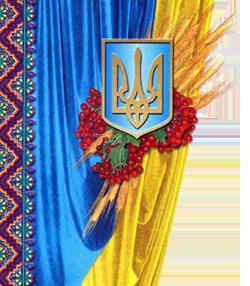 День захисникаУкраїниЧетвер 15.10Бесіда. Про історію свята «День захисника України»Бесіда. Про історію свята «День захисника України»П’ятниця 16.10Година спілкування до Дня захисника України «Вірність присязі» Козацькі розваги Година спілкування до Дня захисника України «Вірність присязі» Козацькі розваги Тематичний тиждень «Підводимо підсумки роботи»Тематичний тиждень «Підводимо підсумки роботи»Тематичний тиждень «Підводимо підсумки роботи»Понеділок  19.10Інформаційна годинаІнформаційна годинаВівторок 20.10Бесіда: Який зміст я вкладаю в слово «МУЖНІСТЬ»?Бесіда: Який зміст я вкладаю в слово «МУЖНІСТЬ»?Середа 21.10. Рейд-перевірка по дотриманню учнями санітарно – гігієнічних вимог. Рейд-перевірка по дотриманню учнями санітарно – гігієнічних вимогЧетвер 22.10Класні збори „Про перші підсумки навчання “Класні збори „Про перші підсумки навчання “П’ятниця 23.10Година спілкування „Хто загинув за Вкраїну – буде жити у віках“(до річниці ( 28.10 ) визволення України від фашистських загарбників)Година спілкування „Хто загинув за Вкраїну – буде жити у віках“(до річниці ( 28.10 ) визволення України від фашистських загарбників)Тематичний тиждень «Мова – глибина тисячоліть»Тематичний тиждень «Мова – глибина тисячоліть»Тематичний тиждень «Мова – глибина тисячоліть»Понеділок  02.11Інформаційна годинаІнформаційна годинаВівторок 03.11Година поезії: «Читаємо вірші наших земляків-односельців»Година поезії: «Читаємо вірші наших земляків-односельців»Середа 04.11Фотовікторина «Видатні українці»Фотовікторина «Видатні українці»Четвер 05.11Рейд-перевірка по дотриманню учнями санітарно – гігієнічних вимог.Бесіда «Сказав — зроби, намітив — виконай»Рейд-перевірка по дотриманню учнями санітарно – гігієнічних вимог.Бесіда «Сказав — зроби, намітив — виконай»П’ятниця 06.11Загальношкільна лінійка до 160-річчя від дня народження Д.І.Яворницького (1855-1940), українського історика, археолога, фольклориста, етнографа, письменника, поета.Година спілкування «Твій читацький формуляр»Загальношкільна лінійка до 160-річчя від дня народження Д.І.Яворницького (1855-1940), українського історика, археолога, фольклориста, етнографа, письменника, поета.Година спілкування «Твій читацький формуляр»Тематичний тиждень «В океані рідного народу відкривай духовні острови»Тематичний тиждень «В океані рідного народу відкривай духовні острови»Тематичний тиждень «В океані рідного народу відкривай духовні острови»Понеділок  09.11Інформаційна година До дня української писемності і мови провести бесіду присвячену рідній мові, творчості видатних письменників та поетів: „Ціна слова“Інформаційна година До дня української писемності і мови провести бесіду присвячену рідній мові, творчості видатних письменників та поетів: „Ціна слова“Вівторок 10.11Зустріч з лікарями Авдіївської дільничної лікарні на тему «За хмарою тютюнового диму» (до Міжнародного дня відмови від куріння)Зустріч з лікарями Авдіївської дільничної лікарні на тему «За хмарою тютюнового диму» (до Міжнародного дня відмови від куріння)Середа 11.11Співбесіда з батьків учнів, які не встигають в навчанні з метою надання їм методичних консультаційСпівбесіда з батьків учнів, які не встигають в навчанні з метою надання їм методичних консультаційЧетвер 12.11Рейд-перевірка по дотриманню учнями санітарно – гігієнічних вимог.Інструктаж з техніки безпеки під час вечірніх прогулянокРейд-перевірка по дотриманню учнями санітарно – гігієнічних вимог.Інструктаж з техніки безпеки під час вечірніх прогулянокП’ятниця 13.11Родинний захід «Шануймо справжніх господарів землі» (До Дня працівників сільського господарства)Родинний захід «Шануймо справжніх господарів землі» (До Дня працівників сільського господарства)Тематичний тиждень Гідності і Свободи «Пам ’ятаєм подвиг героїв Небесної Сотні»Тематичний тиждень Гідності і Свободи «Пам ’ятаєм подвиг героїв Небесної Сотні»Тематичний тиждень Гідності і Свободи «Пам ’ятаєм подвиг героїв Небесної Сотні»Понеділок  16.11Інформаційна година До Дня толерантності. Бесіда «Толерантність врятує світ»Інформаційна година До Дня толерантності. Бесіда «Толерантність врятує світ»Вівторок 17.11Бесіда „Злочинець чи герой?!“Бесіда „Злочинець чи герой?!“Середа 18.11Відверта розмова: «Чи вміємо ми слухати?»Відверта розмова: «Чи вміємо ми слухати?»Четвер 19.11Рейд-перевірка по дотриманню учнями санітарно – гігієнічних вимог.Відвідини сімей учнів з метою надання психолого-педагогічних порад батькам.Рейд-перевірка по дотриманню учнями санітарно – гігієнічних вимог.Відвідини сімей учнів з метою надання психолого-педагогічних порад батькам.П’ятниця 20.11Загальношкільний урок мужності «Майдан – шлях до свободи»Година спілкування «Уклонімось низько до землі тим, хто в серці буде жити вічно»Загальношкільний урок мужності «Майдан – шлях до свободи»Година спілкування «Уклонімось низько до землі тим, хто в серці буде жити вічно»Тиждень пам’яті жертв голодомору та репресій «Не повторися, біль душі людської»Тиждень пам’яті жертв голодомору та репресій «Не повторися, біль душі людської»Тиждень пам’яті жертв голодомору та репресій «Не повторися, біль душі людської»Понеділок  23.11Інформаційна година Батьківські збори: Виховуємо у праціМета:1. Отримати інформацію про організацію праці в родинах учнів.2. Сформувати у батьків уявлення про роль, можливості та способи трудового виховання.Інформаційна година Батьківські збори: Виховуємо у праціМета:1. Отримати інформацію про організацію праці в родинах учнів.2. Сформувати у батьків уявлення про роль, можливості та способи трудового виховання.Вівторок 24.11Всеукраїнська акція «Засвіти свічку пам яті»Всеукраїнська акція «Засвіти свічку пам яті»Середа 25.11Бесіда «Свіча пам’яті»Бесіда «Свіча пам’яті»Четвер 26.11Бесіда з учнями класу про здоровий спосіб життя та його переваги з безвідповідальною тратою часу.Бесіда з учнями класу про здоровий спосіб життя та його переваги з безвідповідальною тратою часу.П’ятниця 27.11Загальношкільна лінійка «Трагедія мого народу»Година спілкування: «Що в Україні най-най?»Загальношкільна лінійка «Трагедія мого народу»Година спілкування: «Що в Україні най-най?»Тематичний тиждень «У національній єдності та гідності наша сила та незламність»Тематичний тиждень «У національній єдності та гідності наша сила та незламність»Тематичний тиждень «У національній єдності та гідності наша сила та незламність»Понеділок 30.11Інформаційна година Інформаційна година Вівторок 01.12До Всесвітнього дня боротьби зі СНІДом провести  бесіду, присвячену профілактиці шкідливих звичокДо Всесвітнього дня боротьби зі СНІДом провести  бесіду, присвячену профілактиці шкідливих звичокСереда 02.12Конкурс привітань для хлопців Конкурс привітань для хлопців Четвер 03.12Змагання між класами «Ми – нащадки козаків»Рейд-перевірка по дотриманню учнями санітарно – гігієнічних вимог.Змагання між класами «Ми – нащадки козаків»Рейд-перевірка по дотриманню учнями санітарно – гігієнічних вимог.П’ятниця 04.12Відвідання сімей з метою вивчення психологічного клімату.Тестування батьків «Ваш сімейний мікроклімат»Відвідання сімей з метою вивчення психологічного клімату.Тестування батьків «Ваш сімейний мікроклімат»Тиждень правових знаньТиждень правових знаньТиждень правових знаньПонеділок  07.12Інформаційна година День учнівського самоврядуванняІнформаційна година День учнівського самоврядуванняВівторок 08.12Мистецький вечір до 115-річчя від дня народження К.В. Білокур Мистецький вечір до 115-річчя від дня народження К.В. Білокур Середа 09.12Конкурс малюнків «Діти мають знати свої права»Конкурс малюнків «Діти мають знати свої права»Четвер 10.12Рейд-перевірка по дотриманню учнями санітарно – гігієнічних вимогБесіда з учнями класу «Умій дискутувати»Рейд-перевірка по дотриманню учнями санітарно – гігієнічних вимогБесіда з учнями класу «Умій дискутувати»П’ятниця 11.12Година спілкування «Конвенція ООН та Конституція України про права дітей»Година спілкування «Конвенція ООН та Конституція України про права дітей» Тиждень доброти Тиждень доброти Тиждень добротиПонеділок  14.12Інформаційна година Година спілкування «Дорога життя – волонтерський рух»Інформаційна година Година спілкування «Дорога життя – волонтерський рух»Вівторок 15.12День подарунків.Рейд-перевірка по дотриманню учнями санітарно – гігієнічних вимогДень подарунків.Рейд-перевірка по дотриманню учнями санітарно – гігієнічних вимогСереда 16.12День сюрпризівДень сюрпризівЧетвер 17.12Виставка-конкурс листівок до дня Святого МиколаяВиставка-конкурс листівок до дня Святого МиколаяП’ятниця 18.12До дня Святого Миколая Театралізоване дійство До дня Святого Миколая Театралізоване дійство Тиждень «Майстерня Діда Мороза»Тиждень «Майстерня Діда Мороза»Тиждень «Майстерня Діда Мороза»Понеділок  21.12Понеділок  21.12Інформаційна годинаВівторок 22.12Вівторок 22.12Бесіда „Сучасна медицина про шкідливий вплив алкоголю на здоров’я”Середа 23.12Середа 23.12Відверта розмова «Секрети мовного спілкування»Четвер 24.12Четвер 24.12Бесіда про поведінку на зимових канікулах: безпека відвідування масових заходів, зимових розваг; безпечні подорожі в громадському транспорті та ін.П’ятниця 25.12П’ятниця 25.12Класні збори про підсумки навчання в І семестрі